Την Κυριακή 24 Ιανουαρίου 2016 ο Σύλλογος Χημικών Χανίων-Ρεθύμνης και η ομάδα Δυτικής Κρήτης του Περιφερειακού Τμήματος Κρήτης της Ένωσης Ελλήνων Χημικών έκοψαν την πίτα τους στο οινοποιείο Μανουσάκη στο Βατόλακο Κυδωνίας Χανίων. Ευχαριστούμε θερμά τους 30 συναδέλφους και φίλους που συμμετείχαν στην εκδήλωση όπως και το οινοποιείο Μανουσάκη για τη φιλοξενία (εξαιρετική ξενάγηση από τον ιδιοκτήτη κ. Μανουσάκη και το συνάδελφο οινολόγο Κώστα Γαλάνη) και τέλος το ζαχαροπλαστείο ΜΟΝΤΕΡΝΟ και το Βασίλη Ταμπακόπουλο για τη χορηγία της υπέροχης βασιλόπιτας. Και του χρόνου με το καλό να ξαναβρεθούμε!!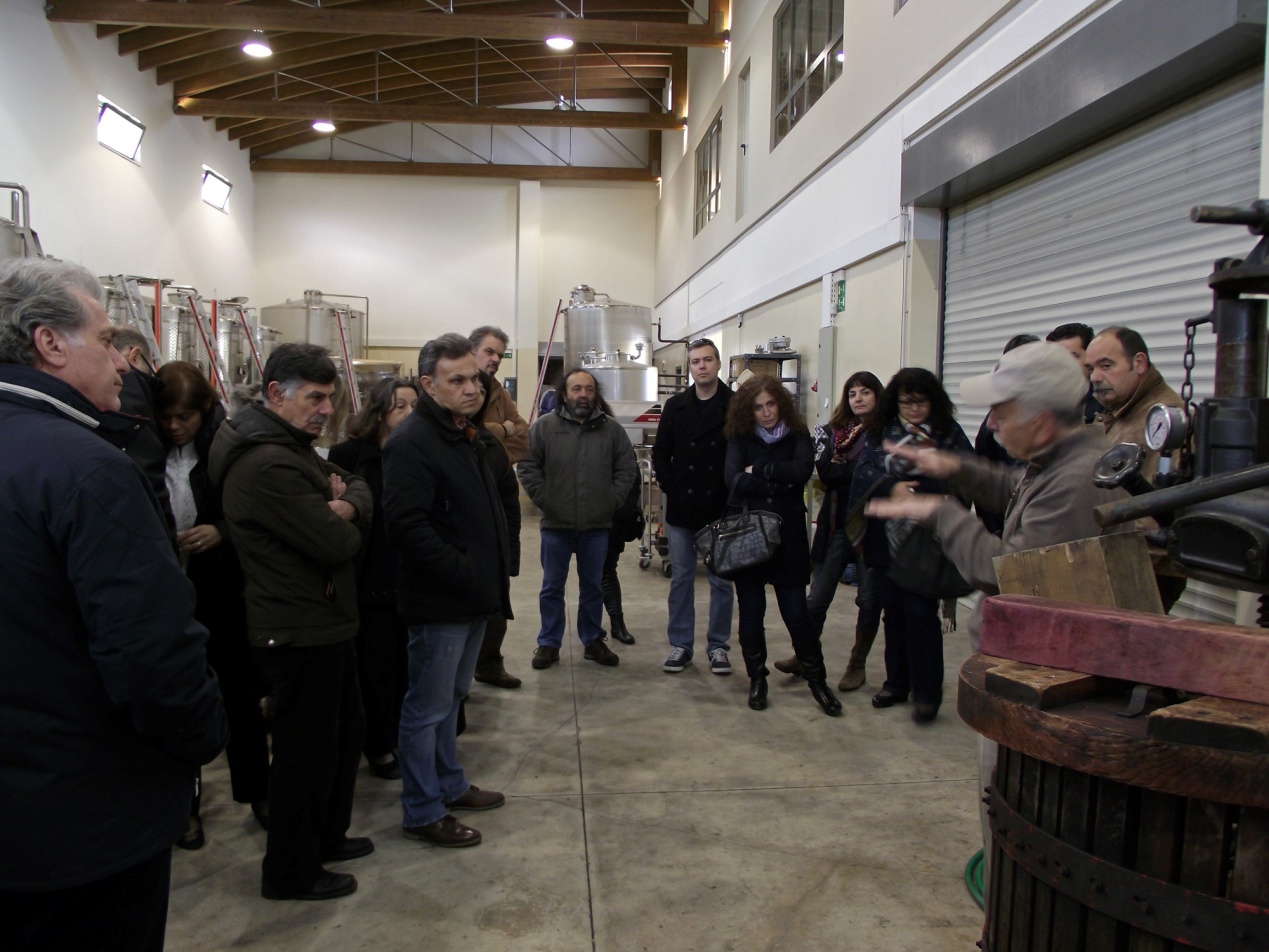 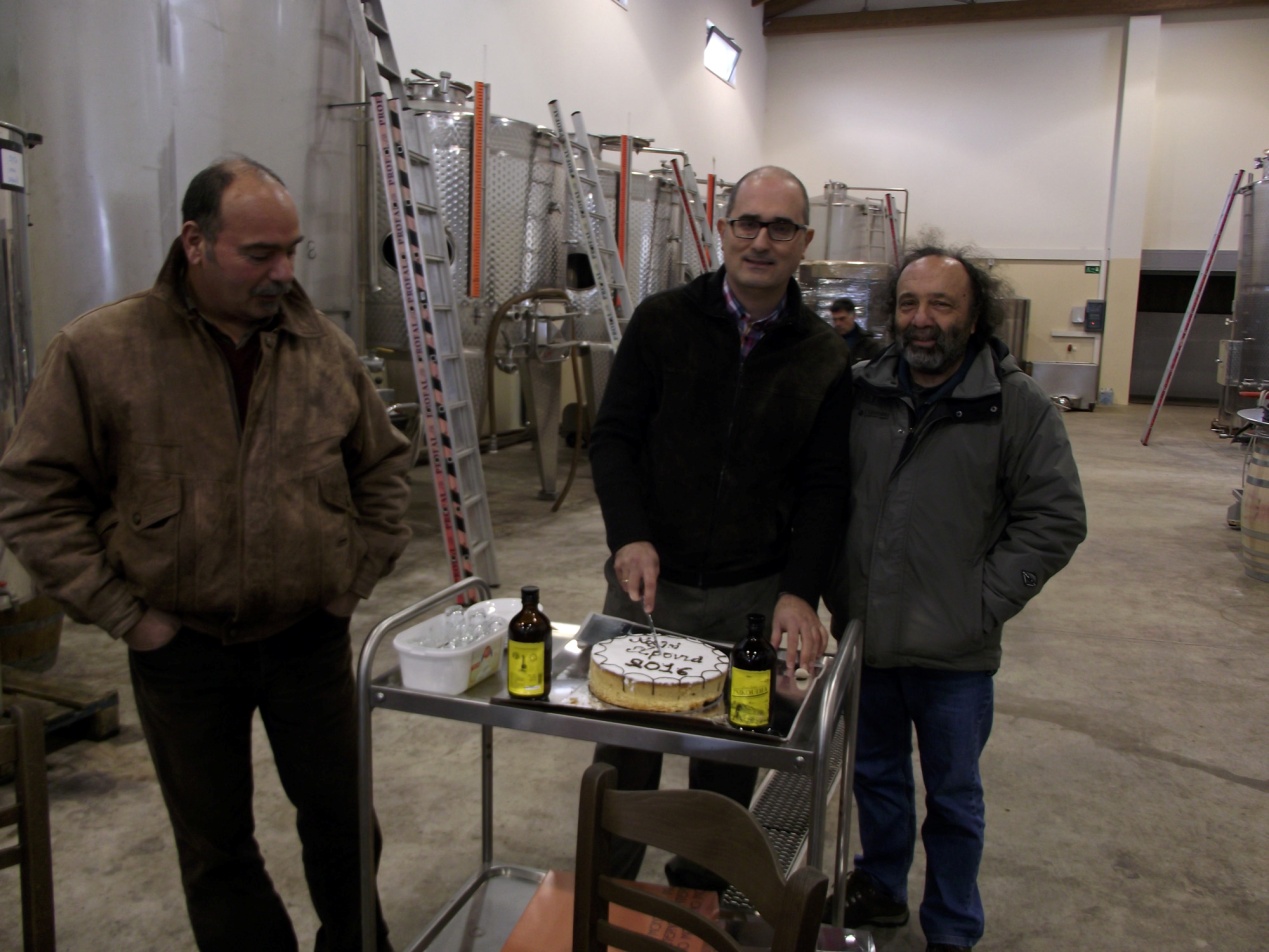 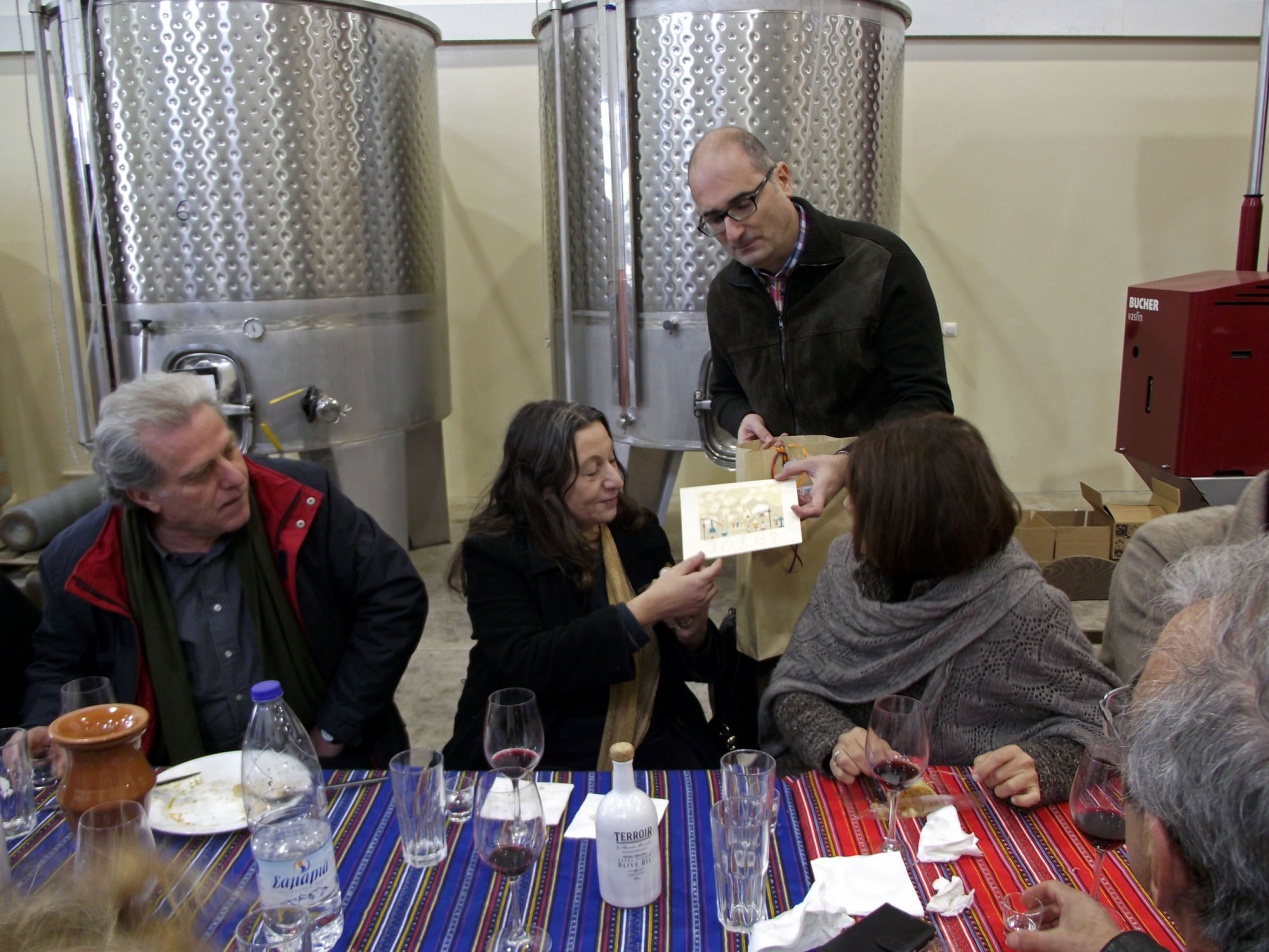 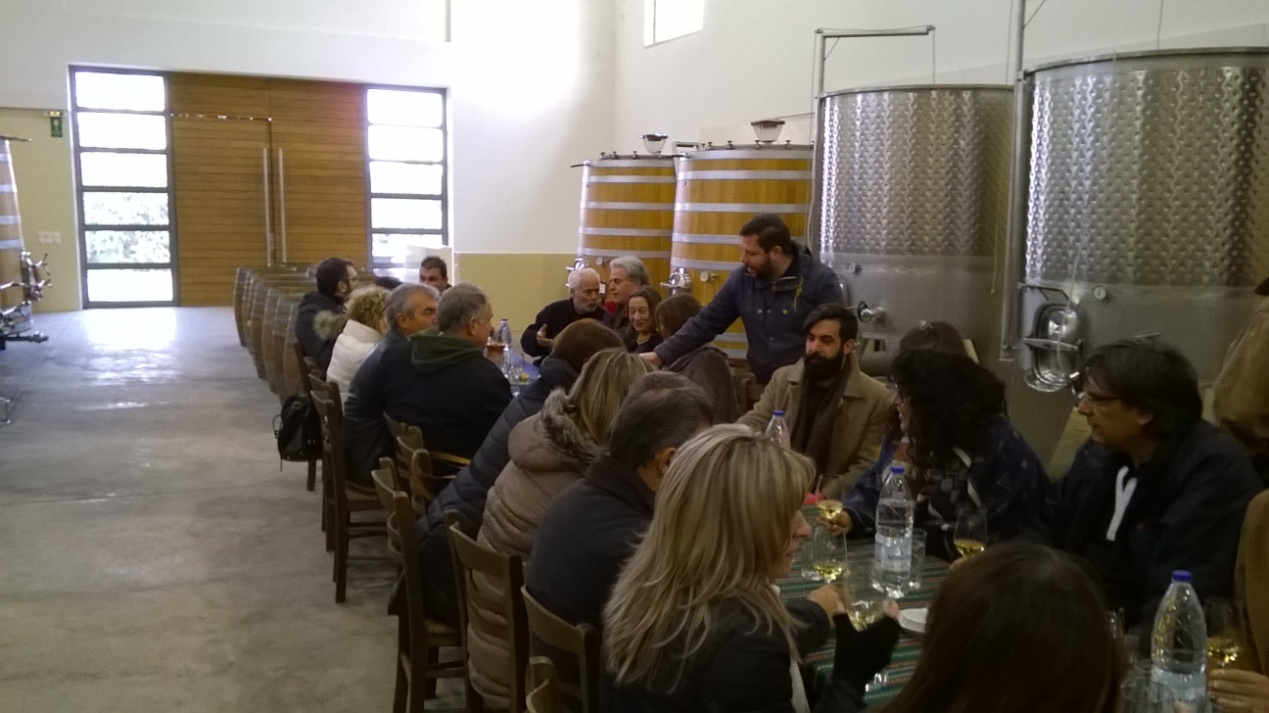 